Základná škola s materskou školou Želovce , ulica J.A.Komenského 81 , ŽelovceZápis detí do Materskej školy Želovce na školský rok 2024/2025PODMIENKY PRIJÍMANIA DETÍ DO MATERSKEJ ŠKOLY:Dieťa sa do materskej školy prijíma na základe písomnej žiadosti o prijatie dieťaťa na predprimárne vzdelávanieŽiadosť o prijatie dieťaťa na predprimárne vzdelávanie je dostupné na stránke školywww.zs zelovce.edupage.orgv časti elektronická prihláška a u zástupkyni v MŠ Želovce.Zákonný zástupca môže podať žiadosť :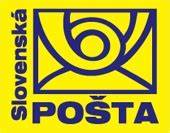 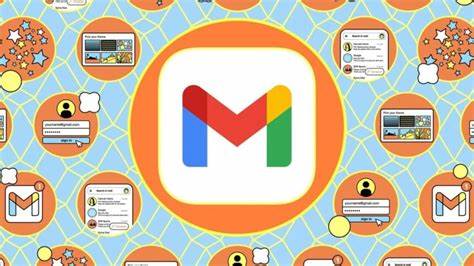 Dieťa sa do materskej školy prijíma na základe písomnej žiadosti zákonných zástupcovNa predprimárne vzdelávanie sa prijíma dieťa od troch rokov veku.Podľa § 59 ods. 2 zákona č. 245/2008 Z. z. o výchove a vzdelávaní (školský zákon) a o zmene a doplnení niektorých zákonov v znení neskorších predpisov (ďalej len „školský zákon“) sa na predprimárne vzdelávanie v materskej škole prednostne prijímajú: deti, pre ktoré je predprimárne vzdelávanie povinné t.j. dieťa, ktoré dosiahne päť rokov veku do 31. augusta príslušného kalendárneho rokadeti, ktoré majú právo na prijatie na predprimárne vzdelávanie, t. j. dieťa ktoré dovŕši 4 roky do 31. augusta príslušného rokaZákonný zástupca dieťaťa spolu so žiadosťou predkladá aj potvrdenie o zdravotnej spôsobilostidieťaťa od všeobecného lekára pre deti a dorast, ktorého súčasťou je aj údaj o povinnom očkovaní dieťaťa,v termíne do 31.05.2024Rozhodnutie vydáva riaditeľka ZŠ s MŠ Želovce.OSTATNÉ PODMIENKY PRIJÍMANIA DETÍ DO MŠ!!!Dôležité!!!Podľa § 144a školského zákona účinného od 1. januára 2022 sa na podaniach týkajúcich sa výchovy a vzdelávania, v ktorých sa rozhoduje v správnom konaní, teda aj na žiadosti sa vyžaduje podpis oboch zákonných zástupcov dieťaťa.Podpis oboch zákonných zástupcov dieťaťa sa nevyžaduje, ak:- jednému z rodičov bol obmedzený,pozastavený alebo pozbavený výkon rodičovských práv a povinností vo veciach výchovy a vzdelávania dieťaťa, alebo ak spôsobilosť jedného z rodičov na právne úkony bola obmedzená (spôsob preukázania uvedenejskutočnosti je možné preukázať napríklad neoverenou kópiou rozhodnutia súdu)- jeden z rodičov nie je schopný zo zdravotných dôvodov podpísať (spôsob preukázania uvedenej skutočnosti je možné preukázaťnapríklad potvrdením od všeobecného lekára alebo písomným vyhlásením )Zákonní zástupcovia sa môžu dohodnúť, že žiadosť podpisuje iba jeden zákonný zástupca a rozhodnutie sa doručí iba jednémuzákonnému zástupcovi, ak písomné vyhlásenie o tejto skutočnosti doručia/predložia riaditeľke ZŠ s MŠ Želovce/Podľa § 144a školského zákona v znení účinnom od 1. januára 2022 sa rozhodnutia o prijatí alebo o neprijatí dieťaťa na predprimárnevzdelávanie do materskej školy doručujú obom zákonným zástupcom dieťaťa.- Ak sa tak dohodnú zákonní zástupcovia, rozhodnutie možno doručiť len jednému z nich. Túto vzájomnú dohodu deklarujúzákonní zástupcovia písomným vyhlásením podľa § 144a ods. 4 školského zákona, ktoré doručia riaditeľke ZŠ s MŠ Želovce.- Ak je na žiadosti uvedená doručovacia adresa len jedného zákonného zástupcu, riaditeľka ZŠ s MŠ Želovce nie je povinná druhúdoručovaciu adresu zisťovať a rozhodnutie ním vydané sa doručuje len na známu doručovaciu adresu.- Ak majú obaja zákonní zástupcovia rôznu doručovaciu adresu, rozhodnutie sa doručuje každému zákonnému zástupcovi